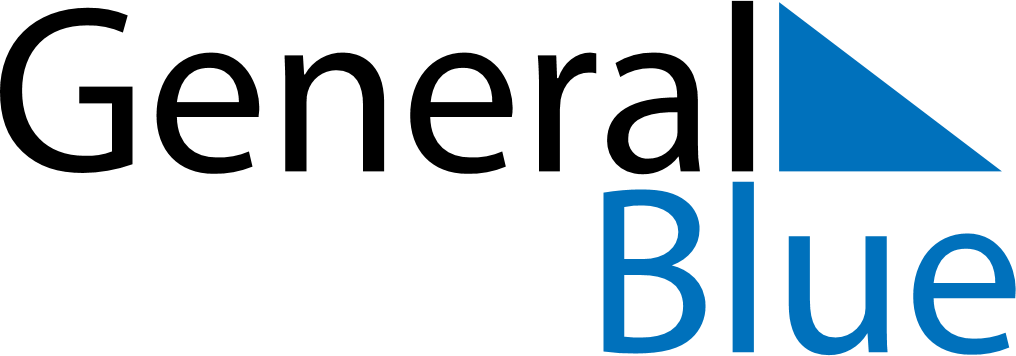 June 2020June 2020June 2020BoliviaBoliviaMondayTuesdayWednesdayThursdayFridaySaturdaySunday123456789101112131415161718192021Andean New Year222324252627282930